Cousinage, Copinage, Loterie, en matière de promotion, est-ce bien raisonnable ?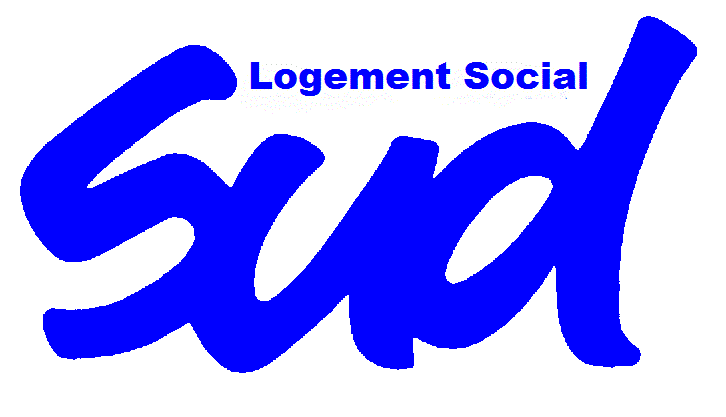 Qui n’a pas rêvé un jour de changer de vie ? De métier ? De destin ?Etre reconnu et valorisé  pour ses qualités, et voir la lumière s’allumer enfin après s’être tellement appliqué à son travail, jour après jour ? Comment savoir, dans cette grande loterie de la vie, ce qui à compté en fin de compte :-Est-ce mon nom ? Mes amitiés ? Mes qualités ? Mon silence…qui ont compté ?Comment avoir enfin une chance de dévoiler son talent ? Ne plus rester sur le bas coté ?Contre la promotion piston, SUD milite pour une reconnaissance et une valorisation des compétences en interne et une vraie gestion des carrières à l’OPAC.Changer nos habitudes pour être plus ambitieux dans nos recrutements internes.  Anticiper les départs et les remplacements.      SUD propose :- La mise en place d’un concours interne (écrit et oral) afin de dénicher les jeunes talents de demain.		>à l’issue ceux qui ne sont pas reçus bénéficient d’un bilan objectif, avec des pistes d’amélioration pour réussir une prochaine fois et, le cas échéant, une nouvelle proposition d’orientation, correspondant plus à leurs compétences, leurs gouts,…		>Ceux qui sont reçus, bénéficient des formations nécessaires au poste visé, puis sont sollicités, au titre de remplacements afin de mieux découvrir le métier qu’ils envisagent. >Après quelques missions, ils sont opérationnels de suite lorsqu’un poste est à pourvoir.Avantages : moins de recours à l’intérim, moins de désorganisation de service lorsqu’un salarié est en arrêt, pour les salariés une vraie chance d’évoluer, en toute objectivité.Vous croyez que c’est impossible ? Pas du tout, il suffit de le vouloir et de savoir le négocier! Si vous y croyez, comme nous, rejoignez-nous et …  CAP O SUD !	Eric Janon  pour SUD OPAC 38